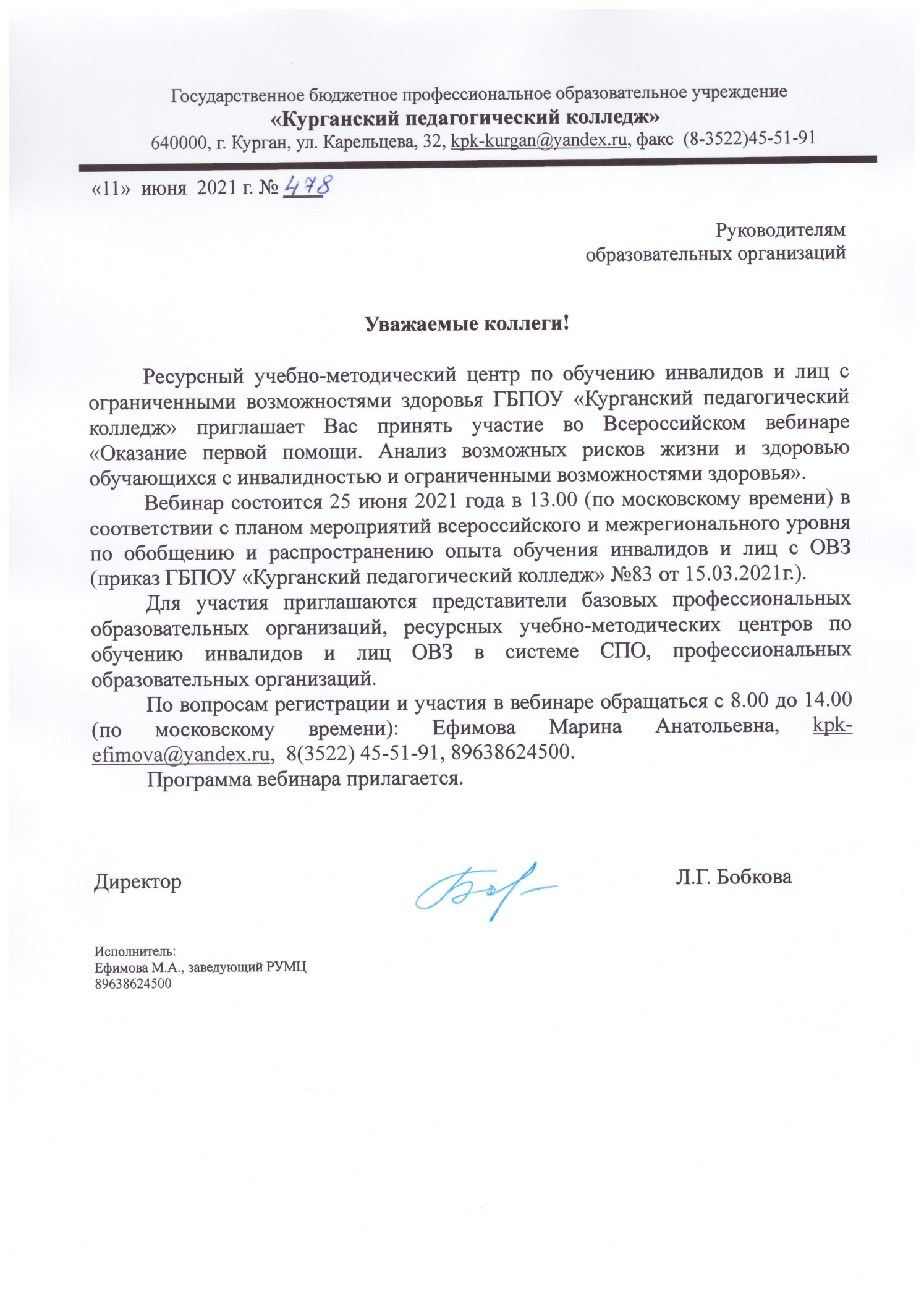 ПроектПРОГРАММА ВЕБИНАРА«Оказание первой помощи. Анализ возможных рисков жизни и здоровью обучающихся с инвалидностью и ограниченными возможностями здоровья»Дата и время проведения вебинара: 25 июня 2021 года 13.00 (по московскому времени).Организаторы: ГБПОУ «Курганский педагогический колледж» (ресурсный учебно-методический центр по обучению инвалидов и лиц с ограниченными возможностями здоровья), ГБПОУ «Курганский базовый медицинский колледж».Участники: представители базовых профессиональных образовательных организаций, ресурсных учебно-методических центров по обучению инвалидов и лиц ОВЗ в системе СПО, профессиональных образовательных организаций Модератор: Ефимова Марина Анатольевна, заместитель директора по инклюзивному образованию ГБПОУ «Курганский педагогический колледж», заведующий РУМЦ.Форма участия: дистанционная. Время: 25 июня 2021 01:00 PM Москва https://us02web.zoom.us/j/7999808166?pwd=iaYXQtiftJddvto-TYmTaw9V4mSBNQ Идентификатор конференции: 799 980 8166Код доступа: 608572 Регистрация на вебинар: https://forms.gle/VHBmNbE5KfuFceXr6         * в программу могут быть внесены изменения13.00 – 13.10Постановка задач вебинараЕфимова Марина Анатольевна, заведующий РУМЦ ГБПОУ «Курганский педагогический колледж»Тема: «Результаты диагностики информированности  педагогических работников об оказании первой помощи»13.10 – 13.20Беляева Татьяна Васильевна, преподаватель ГБПОУ «Курганский педагогический колледж»Тема: «Ситуативное моделирование возможных рисков жизни и здоровью обучающихся с инвалидностью и ограниченными возможностями здоровья: алгоритм действий педагога»13.20-13.55Бурмистрова Оксана Николаевна, преподаватель ГБПОУ «Курганский базовый медицинский колледж»Тема: «Оказание первой помощи: нормативно-правовая база, необходимые навыки»13.55-13.10Тема: «Организация обучения педагогов навыкам оказания первой помощи»(заявившиеся докладчики) – при наличии13.00-13.10Ответы на вопросы